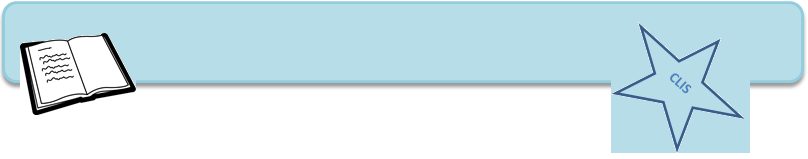 Objectifs : 	Comprendre qu’une phrase est une suite de mots qui a du sens.Prendre conscience que la place des mots dans la phrase est importanteIdentifier une phrase dans un texte.Comprendre l’importance de la majuscule et du point pour signifier respectivement le début et la fin d’une phrase à l’écrit.Organisation matériel : Travail collectif et individuel.Texte photocopié pour  chaque élève.Des crayons de couleurs pour chaque élève.22 étiquettes-mots collectives et une étiquette-signe de ponctuationLecture et compréhension du texteVictor le maladroit.Le petit Victor joue au ballon dans le jardin. Sa sœur Marine mange une glace. Soudain, Victor tape dans le ballon. Marine le reçoit dans la figure. Sa glace est tout écrasée, Marine est toute barbouillée. Elle pleure. Son frère éclate de rire.Mise en scènePremière étapeDistribuer les étiquettes-mots et laisser les élèves les lire silencieusement avant de faire lire à voix haute. Poser quelques questions pour vérifier la compréhension Enoncer la phrase : « Le petit Victor joue au ballon dans le jardin. » Demander aux enfants qui possèdent les bonnes étiquettes de venir se placer debout face à la classe en tenant leur étiquette devant eux et de s’organiser pour écrire la phrase. Les enfants se placent debout face à la classe et tiennent les étiquettes bien visibles. Ils se déplacent au gré des manipulations.Le groupe-classe doit ensuite valider et apporter les corrections éventuelles en les justifiant. Faire observer la majuscule du premier mot de la phrase et le point à la fin. Faire remarquer que le mot Victor, comme tous les prénoms, commence par une majuscule alors qu’il n’est pas le premier mot de la phrase.Enoncer une deuxième phrase : « Sa sœur Marine mange une glace. » Adopter la même démarche.Après la validation, procéder alors à un changement d’ordre des mots dans la phrase en faisant permuter les enfants qui portent des étiquettes « une glace » et « sa sœur Marine ». Faire lire la nouvelle phrase : « une glace mange Sa sœur Marine. » Interroger les élèves : la nouvelle phrase a-t-elle du sens ? Les deux phrases veulent-elles dire la même chose ? Demander aux élèves d’essayer de jouer les deux situations correspondant aux deux phrases et faire remarquer l’absurdité de la deuxième phrase.Faire remarquer qu’à l’écrit la nouvelle phrase n’est pas correcte au niveau des majuscules (« une glace » et « Sa sœur ») et faire réaliser les changements nécessaires. Proposer un nouveau changement dans l’ordre des mots et placer les élèves de gauche à droite face à la classe pour écrire :  « Sa mange sœur Marine glace une. »Laisser les élèves réagir sur l’incohérence de la phrase.Procéder de la même manière avec la phrase « Soudain, Victor tape dans le ballon. » « Soudain, le ballon tape dans Victor. »Faire formuler une synthèse orale du type : « Dans une phrase, l’ordre des mots est important. Si on change la place des mots, cela peut entraîner des modifications : parfois cela ne veut plus rien dire, parfois cela signifie autre chose.Deuxième étapeDemander aux élèves de relire individuellement leur texte.Faire compter le nombre de phrases.Pour valider, envoyer des élèves au tableau souligner en couleur chaque phrase et repasser en couleur la majuscule du début et le point de la fin. Faire remarquer qu’une phrase peut s’écrire sur une ou plusieurs lignes.A ce stade, le groupe-classe, aidé par l’enseignant, fait émerger oralement les trois critères nécessaires pour écrire une phrase : L’ordre des mots est important dans une phrase pour lui donner du sens.Le premier mot commence par une lettre majuscule.La phrase se termine par un point.Objectifs : 	Identifier une phrase correcte.Réaffirmer l’importance de la majuscule et du point pour signifier respectivement le début et la fin d’une phrase à l’écrit.Organisation matériel : Travail de recherche en binôme puis travail collectif.Un jeu d’étiquettes-phrases par binôme.Le même jeu agrandi pour affichage au tableau.Manipulation et recherchesAprès le rappel de la séance précédente, faire ranger le matériel qui est sur les tables et distribuer les étiquettes. Faire découper les étiquettes et les faire lire.Pendant ce temps, tracer au tableau deux colonnes : écrire dans l’une « phrases correctes » et dans l’autre « phrases incorrectes ». Puis afficher les étiquettes des phrases agrandies à l’écart sur le tableau.Demander aux élèves de trier les phrases en mettant d’un coté de leur table celles qui sont correctes et de l’autre celles qui ne le sont pas. Préciser aux enfants qu’ils devront expliquer leurs choix.Chaque binôme recherche pendant un temps donné. Etablir une séparation en disposant une règle au milieu de la table. Circuler pour observer les erreurs et les difficultés qui seront reprises lors de la phrase collective.Procéder à une mise en commun : chaque équipe vient afficher au tableau dans la bonne colonne une des phrases en utilisant les étiquettes agrandies. Les élèves disent à haute voix la phrase proposée et argumentent leur choix.La classe valide en reprenant les trois règles nécessaires à une phrase correcte : la phrase a-t-elle du sens ? y a-t-il une majuscule ? y a-t-il un point ?Collectivement, faire corriger si possible les phrases incorrectes en envoyant un élève au tableau pour ajouter points et majuscules manquants. Changer d’élèves pour chaque phrase.Synthèse et élaboration de la règle.Organiser cette élaboration à partir d’un questionnement oral. Puis écrire au tableau phrase par phrase. Privilégier sa copie par l’enfant sur le cahier de grammaire. Cependant on pourra également demander à tour de rôle à un élève de le taper sur l’ordinateur et de le distribuer à l’ensemble de la classe.Objectifs : 	Mémoriser les notions essentielles.Réinvestir ses connaissances dans des exercices d’application.Organisation matériel : Travail individuel, correction individuelle ou collective.Photocopies de la fiche de travail n°1.Cahier d’essai.Compétences abordées dans les exercices : Ex.1 : Savoir identifier des phrases correctes.Ex.2 : Travailler la cohérence d’une phrase.Ex.3 : Savoir identifier des phrases dans un texte en distinguant ligne et phrase.Ex.4 : Comprendre l’importance de l’ordre des mots.Ex.5 : Savoir écrire des phrases cohérentes et syntaxiquement correctes.Ex.6 : Retrouver les phrases d’un texte à partir d’une lecture orale et les ponctuer.Avant de distribuer la fiche élève, faire remémorer les notions abordées au cours de la séance, puis faire relire le mémo à haute voix par un ou plusieurs élèves.Distribuer la fiche élève. Faire reformuler les consignes. Laisser les élèves chercher individuellement.Procéder à une correction collective ou individuelle en fonction de l’exercice et des difficultés éprouvées par les élèves.Victor le maladroitLe petit Victor joue au ballon dans le jardin. Sa sœur Marine mange une glace. Soudain, Victor tape dans le ballon. Marine le reçoit dans la figure. Sa glace est tout écrasée, Marine est toute barbouillée. Elle pleure. Son frère éclate de rire.Etiquettes séance 1 : Etiquettes séance 2 : Victor le maladroitLe petit Victor joue au ballon dans le jardin. Sa sœur Marine mange une glace. Soudain, Victor tape dans le ballon. Marine le reçoit dans la figure. Sa glace est tout écrasée, Marine est toute barbouillée. Elle pleure. Son frère éclate de rire.LelepetitVictorjouedanslejardinauballonglaceSasasœur MarinemangeuneglaceSoudainVictortapeUne.Victor joue au jardin le ballon dans.La petite fille mange une glace.La glace est toute écraséeMarine reçoit le ballon dans la figure.Sa sœur Marine une glace.les enfants jouent au ballon.Le frère de Marine éclate de rire.Elle est toute Barbouillée.